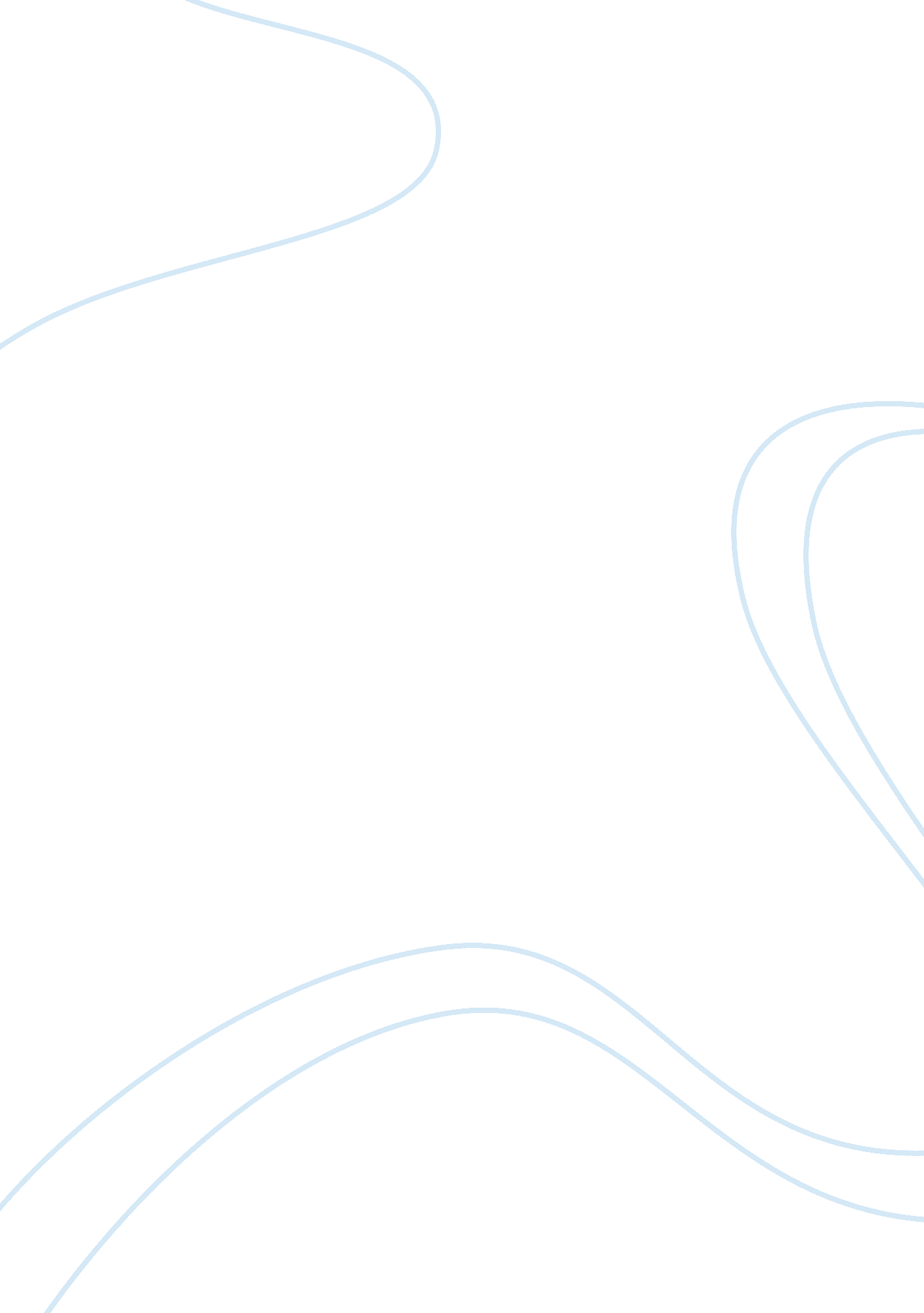 Corrigendum: feasibility and diagnostic accuracy of ischemic stroke territory rec...Health & Medicine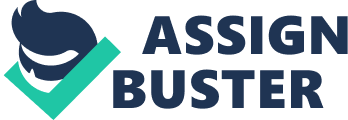 A Corrigendum on Feasibility and Diagnostic Accuracy of Ischemic Stroke Territory Recognition Based on Two-dimensional Projections of Three-dimensional Diffusion MRI Data 
by Wrosch JK, Volbers B, Gölitz P, Gilbert DF, Schwab S, Dörfler A, et al. Front Neurol (2015) 6: 239. doi: 10. 3389/fneur. 2015. 00239 In the original article, we neglected to state that this work was performed in partial fulfillment of the requirements for obtaining the degree “ Dr. rer. biol. hum.” at the University of Erlangen-Nuremberg. The authors apologize for this oversight. This error does not change the scientific conclusions of the article in any way. Conflict of Interest Statement The authors declare that the research was conducted in the absence of any commercial or financial relationships that could be construed as a potential conflict of interest. 